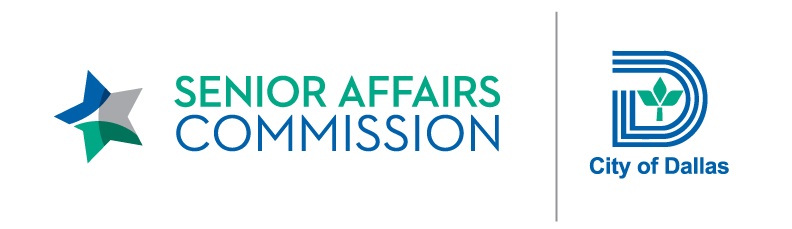 SENIOR AFFAIRS COMMISSIONMonday, February 26, 2018 – 12:00 p.m.Dallas City Hall – 5ES Conference Room        AGENDACall to Order –  Sharyn Fein, ChairCity of Dallas Senior Affairs CommissionApproval of January 2018 MinutesChhunny Chhean, City Attorney’s OfficeCode of ConductChair Report – Sharyn Fein, ChairListening SessionsVote on Mission, Vision, and Goals for 2018 Discussion about Committee Goals for 2018Senior Affairs Commission Committee ReportsOffice of Community Care / Senior Services AnnouncementsSenior Listening Sessions UpdateMayfair 2018Citizens’ CommentsAdjournment